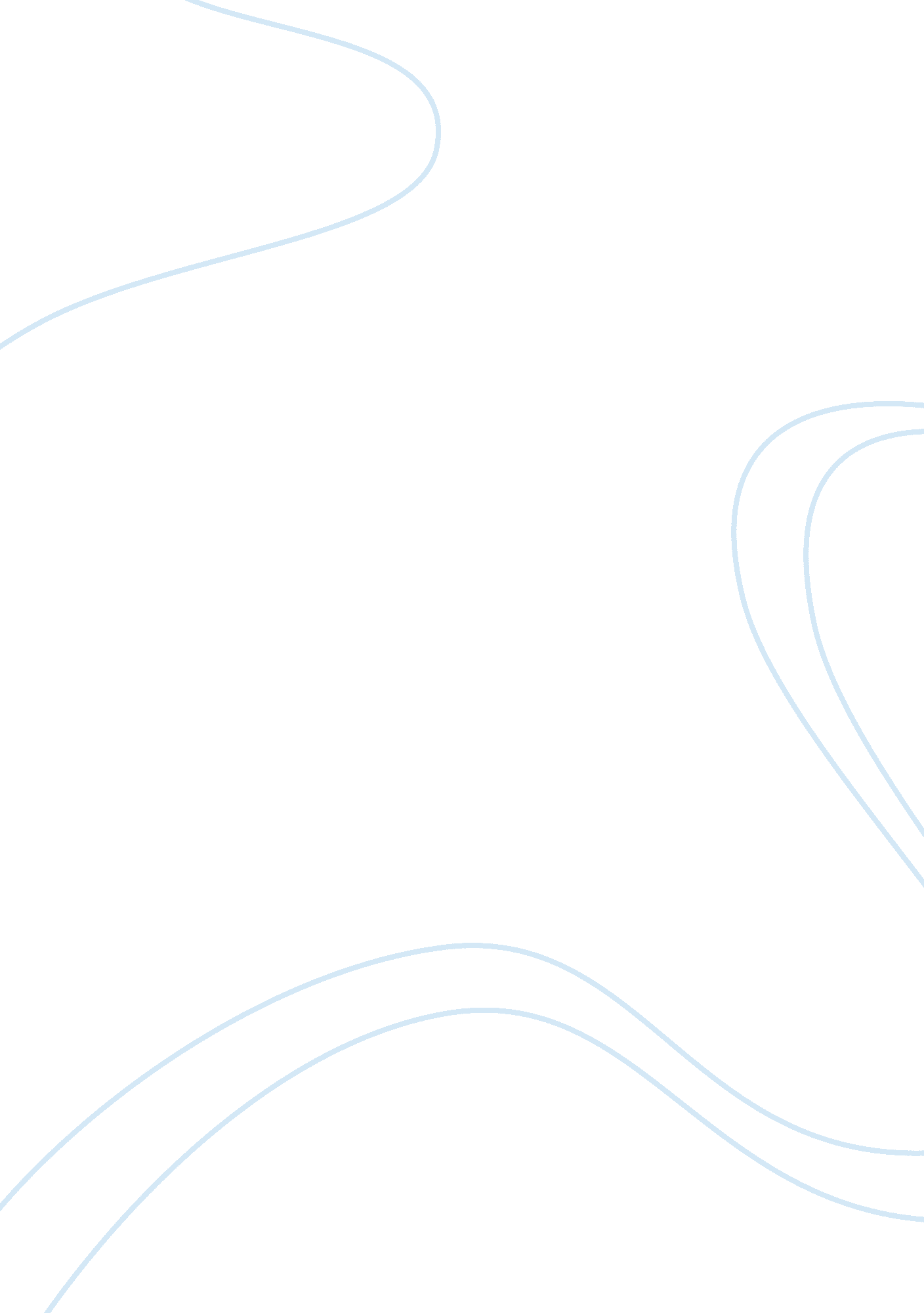 Aircraft engineering argumentative essayProfession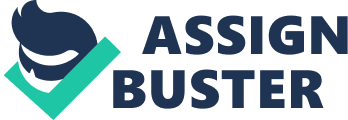 AEROSPACE ACRONYM & Abbreviation Guide 3D, 4D three- or four-dimensional 3G third generation 4096 Code combinations of four-digit transponder code A A A-BPSK A-QPSK A-SMGCS  A mpere(s) autotuned navaid aviation binary phase shift keying aeronautical quadrature phase shift keying advanced surface movement guidance and control systems autobrake aircraft analog-to-digital air/ground; air to ground airline autoland alphanumeric autopilot autothrottle airframe and power plant aeronautical administration communications airline administrative communications Air Accident Investigation Branch (U. K. equivalent of NTSB) airway facilities service Airline Avionics Institute Aging Aircraft Enterprise Team air accident investigation unit above aerodome level autonomous approach landing capability advanced architecture microprocessor Automated Aerial Refueling Aviation AppliedTechnologyDirectorate (U. S. Army) AATT advanced air transportation technology AAS advanced automation system (FAA) ABC automatic brightness control AC advisory circular AC alternating current AC2 Dolby surround ACAA Air Carrier Association of America ACAC air-cooled air cooler ACAMS aircraft condition analysis management system ACARS aircraft communications addressing and reporting system ACAS airborne collision avoidance system ACC active clearance control ACC airspace control center ACC area control center ACD automatic conflict detection ACDO Air Carrier District Office ACE actuator control electronics ACE advanced certification equipment ACG Assessment Compliance Group ACIPS airfoil cowl ice protection system ACF area control facility ACK acknowledgment ACMF airplane condition monitoring function ACMP alternating current motor pump ACMS aircraft condition monitoring system ACNSS advancedcommunication/navigation/surveillance system ACP audio control panel ACS active control system ACS audio control system ACT active ACTC airport traffic control towers www. avtoday. com/av ACTD advanced concept technology demonstration ACU aircraft communications ystem ACU antenna control unit ACU apron control unit ACU autopilot control unit AD airworthiness directive (FAA) ADAHRS air data attitude heading reference system ADAS automated weather observing system data acquisition system ADB airport database ADC air data computer ADC Air Defense Command ADE application development engineer ADF automatic direction finding ADG air-driven generator ADI attitude director indicator ADIRS air data inertial reference system ADIRU air data inertial reference unit ADL aeronautical data link ADLP airborne data link protocol ADLP aircraft data link processor (Mode S) ADM air data module ADMS airline data management system ADN aircraft data network ADO airline dispatch office ADO airport district office ADP air driven pump ADR address ADR Advanced Data Research ADR alternative dispute resolution ADRAS airplane data recovery and analysis system ADS air data system ADS automatic dependent surveillance ADS-A automatic dependent surveillance-addressed ADS-A automatic dependent 20 Avionics Magazine December 2008 surveillance-automation ADS-B automatic dependent surveillance-broadcast ADS-C ADS-contract ADS-R ADS-rebroadcast ADSEL address selective ADSP automatic dependent surveillance panel ADSSG ADS Study Group (ICAO) ADSU automatic dependent surveillance unit ADT air data tester AEA Aircraft Electronics Association AECU audio electronic control unit AED ALGOL extended for design AEEC formerly Airlines Electronic Engineering Committee (ARINC) AFDS autopilot flight director system AFDX avionics full-duplex switched Ethernet AFEPS ACARS front-end processing system AFGCS automatic flight guidance and control system AFI authority format identifier AFIRS autonomous flight information collection and reporting system AFIS airborne flight information system AFIS automated flight inspection system AFM aircraft flight manual AFMS automatic flight management system AFN air traffic services facilities notification AGIS AGL AGR AGRM AGS AGSS AGTS AGVS AGW AHC AHMS AHRS AI AI AI AIA AIAA AIC AIDC AIDS AIED AIEM AIFSS AIL AIM AIMS Raytheon Advanced Combat Radar, a retrofit AESA system, installed on F-16 AIMS AINSC AEP ARINC engineering practices AEP audio entertainment player AERA automated en route air traffic control AES aircraft earth station (Inmarsat) AESA active electronically scanned array AESS aircraftenvironmentsurveillance system AEW airborne early warning AEW&C Airborne Early Warning and Control AF airway facilities AFC Aeronautical Frequency Committee (AEEC) AFC automatic frequency compensation AFC automatic frequency control AFCAS automatic flight control augmentation system AFCS automatic flight control system AFD adaptive flight display AFD autopilot flight director AFDC autopilot flight director computer AFP AFRL AFS AFS AFS AFSK AFSS AFTN AFTRCC AFU AGACS AGAE AGATE AGC AGCOS AGCS AGCU AGD AGDL Airspace Flow Program Air Force Research Lab additional secondary factors aeronautical fixed service (ICAO) automatic flight system audio frequency shift keying automated flight service stations aeronautical fixed telecommunications network Aerospace and Flight Test Radio Coordinating Council artificial feel unit automatic A/G communication system A/G applications engineering Advanced General Aviation Transport Experiments (NASA) automatic gain control A/G communication services air-ground communication systems auxiliary generator control unit ADS-B guidance display A/G data link www. avtoday. com/av AIO AIP AIP AIP AIRAC AIRCOM AIRE AIRMET AIRO AIS AIS AISG AIV AJPS AKO ALC ALC A/G intermediate system above ground level A/G router air/ground router-regional manager A/G system ACARS ground system standard (AEEC) A/G test station A/G voice sub-network ARTS gateway attitude heading computer aircrafthealthmonitoring system attitude heading reference system lternative interrogator application interface area incursion Aerospace Industries Association American Institute of Aeronautics and Astronautics aeronautical information circular air traffic services interfacility data communications aircraft/airborne integrated data system aeronautical industry engineering and development Airlines International Electronic Meeting (AMC) automated international flight service stations aileron airman’s information manual airplane information management system (Boeing 777) airport information management system aeronautical industry service communication analog input/output aeronautical information publication Airport Improvement Program analog input aeronautical information regulation and control digital air/ground communications service (SITA) Atlantic Interoperability Initiative to Reduce Emissions (FAA) airman’s meteorological information analog input/reference output aeronautical information service automatic information services (Eurocontrol) Applications Interface Sub-Group (IATA) accumulator isolation valve AFEPS journal processing system Army Knowledge Online airline link control asynchronous link control December 2008 Avionics Magazine 21 Aerospace Acronym Guide ••• ALC automatic level control ALMDS airborne laser mine detection system ALPA Air Line Pilots Association ALPS automatic line protection service ALS application layer structure ALT airborne link terminal ALT altitude/alternate ALT-HOLD altitude hold mode ALTM altimeter ALTN alternate ALTRV altitude reservation ALTS altitude select ALU arithmetic and logic unit AM access module AM amplitude modulation AMASS airport movement area safety system AMC advanced mezzanine card AMC Air Mobility Command AMC auxiliary maintenance computer AMC Avionics Maintenance Conference AMCP aeronautical mobile communications panel AMD advisory map display AME amplitude modulation equivalent AMF Airborne, Maritime and Fixed Station AMF-M AMF-Maritime AMF-SA AMF-Small Airborne AMF JTRS Airborne and Maritime/Fixed Station Joint Tactical Radio System AMI airline modifiable information AMLCD active matrix liquid crystal display AMIS aircraft management information system AMOSS airline maintenance and operation upport system AMP audio management panel AMP Avionics Modernization Program AMPL amplifier AMRAAM Advanced Medium-Range Air to Air Missile AMS acquisition management system AMS apron management service AMS ARINC maintenance service AMS avionics management service AMS(R)S aeronautical mobile satellite (route) service AMSS aeronautical mobile satellite service AMTOSS aircraft maintenance task oriented support system AMTS aeronautical message transfer service AMU ACARS/avionics management unit AMU audio management unit AMUX audio multiplexer ANC Air Navigation Commission (ICAO) ANDC airport and navigation data compiler ANFR Agence Nationale des Frequences (France) ANFS aircraft network and file server ANICS Alaskan NAS Interfacility Communication 22 Avionics Magazine December 2008 ANLP ANP ANP ANPA ANR ANS ANS ANSI ANSIR ANSP ANSU ANTC AO AOA AOA AOA AOAS AOC AOC AOC AOC AOC AOC AOCC AODB AODC AODE AOG AOHE AOM AOP AOP AOP AOPA AOR AOR AOR-E AOR-W AP APA APA APANPIRG APAS APB APB APC APC APC APCO APFA APFDS APEX API ARINC network layer protocol actual navigation performance air navigation plan/performance advanced notice of proposed amendment active noise reduction air navigation system ambient noise sensor American National Standards Institute advanced navigation system inertial reference air navigation service provider avionics network server unit advanced networking test center acronymic obfuscation ACARS over AVLC angle of arrival angle of attack advanced oceanic automation system aeronautical operational control aircraft operational control Airline Operational Control Center airline operations center airport obstruction chart airport operational communications airline operations control center airport operational database age of data, clock (GPS) age of data, ephemeris (GPS) aircraft on ground air/oil heat exchanger aircraft operating manual aeronautical OSI profile airline operational procedure analog output Aircraft Owners and Pilots Association Atlantic Ocean region area ofresponsibilityAtlantic Ocean region-east Atlantic Ocean region-west airport location (ACARS/AFEPS) Allied Pilots Association autopilot amplifier Asia/PAC Air Navigation Planning & Implementation Regional Group Active/Passive Aircraft Survivability acquisition program baseline auxiliary power breaker aeronautical passenger communication aeronautical public correspondence autopilot computer Association of Public Safety Communications Officials Association of Professional Flight Attendants autopilot flight director system application/executive software application programming interface APIM ARINC Industry Activities Project Initiation/Modification APIRS attitude and positioning inertial reference system APMS automated performance measurement system APL Applied Physics Laboratory APLC airport performance laptop computers APM approach path monitor APN ARINC packet network APP approach control APPR approach APR actual performance reserve APRL ATN profile requirement list APU auxiliary power unit APUC auxiliary power unit controller APX application/executive software AQF avionics qualification facility AQP avionics qualification procedure/ program AQP advanced qualification program AQS advanced quality system ARB arbitrary waveform generator ARC aviation rulemaking committee (FAA) ARD advanced requirement definition ARDEP analysis of research & development in Eurocontrol programs ARF airline risk factor ARM area regional manager ARMC area regional maintenance center ARP air data reference panel ARTAS ATM surveillance tracker and server ASAS aircraft separation assurance system (AEEC) ASAS aviation safety analysis system ASC aircraft system controller ASC aural synthesizer card ASCII American standard code for information interchange ASCB avionics standard communication bus ASCPC air supply and cabin pressure controllers ASCS air supply control system ASCU anti-skid control unit ASD aircraft situation display ASDAR aircraft-to-satellite data relay ASDB aircraft specific database ASDE airport surface detection equipment ASDE-X airport surface detection equipment, model X ASDI Aircraft Situation Display to Industry ASDL aeronautical satellite data link ASDR airport surface detection radar ASE altimetry system error ASECNA Agency for Security of Aerial Navigation in Africa and Madagascar ASG ARINC signal gateway www. avtoday. com/av ••• Aerospace Acronym Guide ASI airspeed indicator ASTA airport surface traffic automation ASI avionics system integration ASTAMIDS Airborne Standoff Minefield ASIAS Aviation Safety Information Detection System Analysis and Sharing (FAA) ASTERIX All-Purpose Structured EuroASIC application specific integrated control Surveillance Information circuit Exchange ASL above sea level ASTF airspace system task force ASM airspace management ASTM American Society for Testing ASM autothrottle servo motor and Materials ASME American Society of MechaniASTOR Airborne Stand-Off Radar (U. K. cal Engineers ASVI avionics serial video interface ASOR Allocating Safety Objectives ASV alternate servo valve and Requirements AT air transport ASOS automated surface observaAT at an altitude tion system ATA actual time of arrival ASP ACARS sub-network protocol ATA Air Transport Association ASP acquisition strategy paper ATAS aviation traffic and application ASP aeronautical fixed service syssoftware tems planning (AFS) ATC advanced technology center ASP altitude set panel ATC air traffic control ASP arrival sequencing program ATCA Air Traffic Control Association ASPP application specific programATCBI ATC beacon interrogator mable processor ATCC area and terminal control center ASR airport surveillance radar ATCRBS ATC radar beacon system ASRAAM advanced short range air-toATCSS ATC signaling system air missile ATCT air traffic control tower ASRS aviation safety reporting system ATIS airport traffic information system ASSTC aerospace simulation and sysATIS automated terminal informatems test center tion service XXXXX_Goodrich_EFB_Avionics_Jul08_120x178: 24324_EFB_ATE_&_M_126x186 ASSV alternate source selection valve ATIS-B automatic terminal information ervice-broadcast air transport data link automatic test equipment avionics test and evaluation air traffic flow management advanced concept technology demonstration ATHR autothrust system ATSRAC Aging Transport Systems Rulemaking Advisory Committee ATI airborne tracker illuminator ATIDS airport surface target identification system/service ATIS airport traffic information system ATIS automatic terminal information service ATL autothrottle limit ATLAS abbreviated test language for avionics systems ATM air traffic management ATM asynchronous transfer mode ATMAC Air Traffic Management Committee (RTCA) ATMAS ATM automation system ATMB Air Traffic Management Bureau ATM DSS ATM decision support service ATMS area navigation, test and management services ATN aeronautical telecommunica5/6/08 17: 42 Page 1 tion network ATDL ATE ATE ATFM ATG WHEN THE FLIGHT CREW DEPENDS ON IT, WE’RE RIGHT ALONGSIDE. Chart to right is © Jeppesen Sanderson, Inc. 2008. Chart shown is for illustration purposes and not to be used for navigation. For an efficient, paperless cockpit and bigger cost savings, you can depend on Goodrich Class 2 and Class 3 EFB systems. Goodrich systems feature: • Avionics-grade hardware • Installed server orlaptop computer-based solutions with video surveillance and EVS support • Numerous display options including 8. 4” (21. 3cm) or 10. 4” (26. 4cm) sizes, full bezel key set or basic key set only, and matching flight deck colours • ARINC 429 and multiple wireless connectivity options • EFB software and data services with partners Jeppesen, Lufthansa Systems and others. For more information, contact us at[email protected]com right attitude/right approach/right alongside www. goodrich. com www. avtoday. com/av December 2008 Avionics Magazine 23 Aerospace Acronym Guide ••• ATNE ATNP ATO ATO ATOL ATOP ATP ATPAC ATR ATR ATR ATS ATS ATS ATSAW ATSC AT/SC AVS aviation VHF seat availability (messages) AWACS airborne warning and control system AWAS automated weather advisory station AWG American wire gauge AWIN advanced weather information system AWIN aviation weather information AWIPS advanced weather interactive processing system AWLU aircraft wireless LAN unit AWM auto warning mixer AWO all weather operations AWOP AWO panel AWOS automated/airport weather observing system AWR aviation weather research AZ azimuth: angular measurement in horizontal plane B-NAV BAMS BBML BDA BDMIS BDS BEA Teledyne AWLU ATN engineering ATN panel air traffic operations Air Traffic Organization (FAA) automatic take-off and landing advanced technologies and oceanic procedures acceptance test procedure/plan Air Traffic Procedures Advisory Committee (FAA) acceptance test report air transport racking air transport radio: ARINC formfactor/standard case dimensions air traffic services air turbine starter autothrottle system Airborne Traffic Situational Awareness air traffic services communication autothrottle/speed control BP BPCU BPL BPS BPSK BR BRG BRI BRNAV BRT BSN BSC BSCU BSP BSU BSU BTB BTMU BU BUEC BUFR B asic area navigation Broad Area Maritime Surveillance broadband multi-link bomb damage assessment business data management and invoicing system comm-B designation subfield Bureau d’Enquetes Accidents (French equivalent of NTSB) back-end processor BEP management system bit error rate buyer furnished equipment beat frequency oscillator Blue Force Tracking basic general aviation research simulator bus grant inhibit border gateway protocol burn-in Bi-Strategic Command bilingual ground station (ACARS and VDL Mode 2) boundary intermediate system BIS management system built-in self-test binary synchronous control built-in test a binary digit built-in test equipment bus interface unit block/black brake metering valve binary boundary notification system (squitters) binary offset carrier bottom of climb bit-oriented protocol/characteroriented protocol bite processor bus power control unit broadband over powerlines bits per second binary phase shift keying bridge bearing basic rate interface basic area navigation brightness backbone sub-network binary synchronous communication brake system control unit board support package beam steering unit bypass switch unit bus tie breaker brake temperature monitor unit backup BU emergency communications binary universal form for communication representation BWAN BU wide area network Byte a grouping of eight bits C C2 command and control C41 command, control, communications, computers & intelligence C4ISR command, control, communications, computers, intelligence, surveillance and reconnaissance C-MANPADS Counter-Man Portable Air Defense System C/A code course acquisition code (GPS) C/NO carrier-to-noise density ratio C/R command/response C/SOIT communications/surveillance operational implementation team C/UT code/unit test C&C command and control (also C2) C&W control and warning CA conflict alert CAA Civil Aviation Administration CAA Civil Aviation Authority CAAC Civil Aviation Administration of China CAAFI Commercial Aviation Alternative Fuels Initiative (FAA) CAAS common avionics architecture system CAASD Center for Advanced Aviation System Development (MITRE Corp. ) CAB Civil Aeronautics Board CAC caution advisory computer CACP cabin area control panel CAD computer-aided design CADAG Communications, Automation and Data Link Applications Group CADC central air data computer (an ATSGF air traffic services geographic filter ATSMP air traffic services message processor ATSO air traffic services organization ATSP air traffic services provider ATSRAC Aging Transport Systems Rulemaking Advisory Committee (FAA) ATSU air traffic services unit ATWR apron tower (and operator) AUSRIRE All Union Scientific Research Institute of Radio Equipment: CIS (former Soviet) agency AUX auxiliary AVC aviation VHF car rental availability (messages) AVH aviation VHF hotel availability (messages) AVLAN avionics local area network AVLC aviation VHF link control AVM airborne vibration monitor AVN avionics AVOD audio and video channels on demand AVOL aerodrome visibility operational level AVPAC aviation VHF packet communications 24 Avionics Magazine December 2008 BEP BEPMS BER BFE BFO BFT BGARS BGI BGP BI Bi-SC BiG BIS BISMS BIST BiSync BIT Bit BITE BIU BLK BMV BNR BNS BOC BOC BOP/COP www. avtoday. com/av ••• Aerospace Acronym Guide CDAM CDG CDI CDM CDMS CDMS CDP CDR CDS CDS CDS CDSS CDT CDTI CDU CDV CEC CEI CENTCOM CENTRIXS analog system) CADS centralized automatic dependent surveillance CAE component application engineer CAGE commercial avionics GPS engine CAH cabin attendant handsets CAI caution annunciator indicator CALSEL variation of SELCAL system CAM computer-aided manufacturing CAN controller area network CANbus control area network CANSO Civil Air Navigation Services Organization CAOC Combined Air Operations Center CAP Civil Air Patrol (U. S. CAPACoalitionof Airline Pilots Association CAPS commercial airliner protection system CARE cooperative actions on R&D in Eurocontrol CAS collision avoidance system CAS commercially available software CAS computed airspeed CASA controller automated spacing aid CASCADE Co-operative ATS (Air Traffic Services) through Surveillance and Communication Applications Deployed in ECAC (European Civil Aviation Conference) CASE computer-aided software engineering CASR Civil Aviation Safety Regulations CASS Consolidated Automated Support System CAT categories (I, II, IIIa/b/c) approach CAT clear air turbulence CAT computer aided testing CAVS CDTI assisted visual separation CBA cost/benefit analysis CBT computer-based training CC connection confirm CCA circuit card assembly CCB configuration control board CCB converter circuit breaker CCD category class diagram CCD charged coupled device CCD coherent change detection CCD cursor control device CCIR International Radio Consultative Committee CCITT Consultative Committee International Telephone and Telegraph CCP consolidated control panel CCS cabin communication system CCS common core systemCCTVclosed-circuit television CD carrier detect CD chrominance difference CDA continuous descent approach CDA coordinating design authority CDAM centralized data acquisition module common data acquisition module configuration database generator course deviation indicator collaborative decision-making CDM system control and data management system continuous data program critical design review central dispatch system cockpit display systems common display system cockpit door surveillance system controlled departure time cockpit display of traffic information control display unit compressed digital video cooperative engagement capability cabin equipment interfaces U. S. Central Command Combined Enterprise Regional Exchange System TechSAT Avionics Bus InterfaceFamily ARINC 664/AFDX® – ARINC 429 – MIL-STD-1553 Powerful on-board protocol engines Consistent features and interfaces Comprehensive error injection/detection capabilities Integration on PCI, cPCI, PXI, PCIe, and VME platforms Driver and API support for Windows, Linux, or VxWorks Bus analyzer software and support for many TechSAT avionics simulations: CMS/CMC/CMCF, CIDS, IFE, RDC www. techsat. com Test & Integration Systems Products Software Solutions Service & Support TechSAT North America Lake Washington Air Harbor • Hangar Three 3849 N. E. 98th Street • Seattle WA 98115 • USA Tel +1 (206) 910-3908 north.[email protected]com TechSAT GmbH Technical Systems for Avionics and Test Gruber Strasse 46c • 85586 Poing • Germany Tel +49 (8121) 703-0 • Fax +49 (8121) 703-177[email protected]com TechSAT_Avionics 12_08_hmg. indd 1 www. avtoday. com/av December 2008 Avionics Magazine 25 04. 11. 2008 17: 23: 46 Aerospace Acronym Guide ••• CEP circular error probable CF change field CFDIU centralized fault display interface unit CFDS central fault display system CFDU configurable file data unit CFIT controlled flight into terrain CFM cubic feet per minute CFM configuration management CFMU central flow management unit CFS cabin file server CG center of gravity CHAIN Compartmented High Assurance Information Network CHI computer/human interface CHIS center hydraulic isolation system CI configuration item CI cabin interphone CID category interaction diagram CIDIN common ICAO data interchange network CIDS cabin interphone distribution system CIE Commission Internationale de I‘ Eclairage CIGS opper-indium-gallium-diselenide CIP capital investment plan CIP convergence & implementation program (Eurocontrol) CIS common information services CIS corporate information system CLNP connectionless network protocol CLNS connectionless network service CLTP connectionless mode transport protocol CM context/configuration management CMC central maintenance computer CMCF CMC function CMCS CMC system CMD command CMF common message format CMGT contract management CMM capability maturity model CMM common mode monitor CMM component maintenance manual CMN control motion noise CMOS complementary metal oxide semiconductor CMP configuration management plan CMS cabin management system CMU communication management unit CND can not duplicate CNDB customized navigation database CNES Centre National d’Etudes Spatiales (France) CNI communications, navigation and identification CNP com/nav/pulse CNR customer notification reports CNS communication, navigation surveillance CNS/ATM communications, navigation, surveillance/air traffic management CNSI com/nav/surveillance/identification 26 Avionics Magazine December 2008 CNUS cabin network server unit COA certificate of authorization CODEC coder/decoder COM cockpit operating manual COMINT communications intelligence COMINT/DF COMINT direction finding COMM communications COM/MET/OPS communications/meteorological/ operations CON continuous COMSAT Communications Satellite Corp. CONOPS concept of operations CONUS continental United States COP character-oriented protocol COTP connection-oriented transport protocol COTR contracting officer’s technical representative COTS commercial-off-the-shelf CP central processor CP conflict probe CP control panel CPA closest point of approach CPA Coalition of Airline Pilots Associations CPA collision prediction and alerting Rockwell Collins CMU-900 CPC CPC CPC CPCI CPCS CPDLC CPE CPI CPM CPM CPS CPS CPU CR CR CR CRA CRAF CRC CRD CRADA CRM CRPA abin pressure controller controller-pilot communications cursor position control computer program configuration item cabin pressure control system controller-pilot data link communications circular position error continuous process improvement core processing module critical path method cabin pressure sensor central processing system central processing unit change of request connection request contrast ratio conflict resolution advisory Civil Reserve Air Fleet cyclic redundancy checking/code current routing domain cooperative research and development agreement crew/cockpit resource management controlled reception pattern antenna CRS Congressional Research Service (U. S. CRISD computer resources integrated support document CRISTAL CoopeRative Validation of Surveillance Techniques and Applications (Eurocontrol) CRM collision risk model CRM crew resource management CRMA code reuse multiple access CRR cutover readiness review CRS course CRT cathode ray tube CRZ cruise CS commercial service CS common service CSC cargo system controller CSC common signaling channel CSC computer software component CSCI computer software configuration item CSF command/status frame CsLEOS BAE Systems real-time operating system CSMA carrier sense multiple access CSMA/CD carrier sense multiple access with collision detection CSCP cabin system control panel CSDB commercial standard data bus CSDS cargo smoke detector system CSEU control systems electronics unit CSMM crash survivable memory modules CSMU cabin system management unit CSP Common Sensor Payload CSPA closely spaced parallel approach CSS cabin systems subcommittee CSTAC Commercial Space Transportation Advisory Committee (FAA) CSU channel service unit CSU computer software unit CSU configuration strapping unit CTA control area CTA controlled time of arrival CTAF common traffic advisory frequency CTAI cowl thermal anti-icing CTAS center TRACON automation system CTC cabin temperature controller CTD cabin training device CTL control CTMO centralized air traffic flow management organization CTOL conventional takeoff and landing CTR center CTR control zone CTRD configuration test requirements document CTRL control CTS clear to send CTS conformance test suite CTS/TCTS combat training system/tactical combat training system CTU cabin telecommunications unit CU channel utilization www. avtoday. com/av ••• Aerospace Acronym Guide CU CU CUG CUTE CV/DFDR CVR CVRCP CW CW CWI CWID CWP CWP CWS DCAS DCD DCE DCGF DCL DCM DCMF DCMS DCN DCP DCP DCS DCU DCV DD DDA DDD DDM DDP DDR DDR DDRMI DDS DDT DER DERA DEU DF DFA DFCS DFDAF DFDAMU DFDAU DFDR DFDU DFGC DFGS DFIDU DFIU DFS DFS DfT DFU DG DGNSS DGPS DH DHCP DHS DI DIFAX DIGNU DIP DIP DIR DIRCM DIR/INTC DISA DISC DISCH DIST DITS DL DLAP DLC DLCI DLE DLK DLL DLM DLME DL/MSU DLNA DLORT DLP DLS DLU DM DMA DMD DME DME/N DME/P DMM DMS DMS DMU DoD DoT DOTS DPI DPR DPSK DR DR DRAM DRER DRN DRVSM DSAD DSARC DSB DSB-AM DSDU combiner unit (HUD) control unit closed user group common use terminal equipment cockpit voice and digital flight data recorder cockpit voice recorder cockpit voice recorder control panel clockwise continuous wave continuous wave interference Coalition Warrior Interoperability Demonstration central weather processor controller/ed working position control wheel steering D D8PSK differential 8-phase-shift keying D-ATIS digital automatic terminal information service D-OTIS data link operational terminal service D-TAXI data link taxi clearance delivery D-TOC digital transfer of communications DA descent advisor DA design authority DA digital-to-analog DABS discrete addressable beacon system DAC digital-to-analog converters DADC digital air data computer DADS digital air data system DAISS digital airborne intercommunication switching system DAP digital service access product DAP direct action penetration DAP downlink aircraft parameter DAP download of aircraft parameter DAR data access recorder DARC direct access radar channel DARP dynamic aircraft route planning DARPA Defense Advanced Research Projects Agency (U. S. ) DAS designated alteration station DAS digital audio subcommittee DAS distributed aperture system DASS defensive aids sub-system DB database dB decibel dBA dB adjusted DBI downlink block identifier dBI dB referenced to an isotropic antenna dBI decibels above isotopic circular dBM dB below 1 milliwatt DBS direct broadcast satellite DBU database unit DBU dial backup dBW dB-watts or referenced to 1 watt DC direct current DC disconnect confirm igital control audio system double channel duplex data communications equipment data conversion gateway function departure clearance (European) digital coherent mute data communication management function data communication management system document/drawing/design change notice data communication process display control panel double channel simplex data concentration unit directional control valve data delivery digital differential analyzer dual disk drive difference in depth of modulation declarations of design and performance draft document review double data rate digital distance radio magnetic indicator direct digital synthesizer downlink data transfer designated engineering representative Defense Research and Evaluation Agency (U. K. display electronics unit direction finding direction finding antenna digital flight control system digital flight data acquisition function digital flight data acquisition management unit digital flight data acquisition unit digital flight data recorder digital flight data unit digital flight guidance computer digital flight guidance system dual function interactive display unit digital flight instrument unit Deutsche Flugsicherung GmbH (Germany) digital frequency select Department for Transport (U. K. ) digital function unit directional gyro differential global navigation satellite system differential global positioning system decision height dynamic host configuration protocol www. avtoday. com/av Department of Homeland Security data interrupt digital facsimile deeply integrated guidance and navigation unit data interrupt program dual in-line package director direct infrared countermeasures direct intercept Defense Information Systems Agency (U. S. disconnect discharge distance data information transfer system data link data link application processor data link control data link control identifier data link entity data link (AEEC) data link layer data link management unit data link and message engineering data loader/mass storage unit diplexer/low-noise amplifier data link operational requirements team data link processor data link service/system download unit disconnected mode direct memory access digital memory device distance measuring equipment DME normal DME precision data memory module data link management system debris monitoring sensor data management unit Department of Defense (U. S. ) Department of Transportation (U. S. ) dynamic ocean tracking system dots per inch dual port RAM differential phase shift keying dead reckoning deduced reckoning dynamic random access memory designated radio engineering representative (FAA) document release notice domestic reduced vertical separation minimum digital service access device defense system acquisition review cycle double side band DSB-amplitude modulation data signal display unit December 2008 Avionics Magazine 27 Aerospace Acronym Guide ••• DSF DSP DSP DSP DSP DSP DSPDRV DSR DSS DSU DT&E DTD DTD DTE DTED DTG DTM DTMF DTP DTPDU DTRS DTS DTU DU DUAT DUATS DUST DVF DVM DVMC DVOR DVRS DWAN E-PIREPS E/D E/O E&E EAA EACARS EAD EAD EADI EADS EAFR EAI EAL EAL-7 EANPG EAP EAROM EARTS EAS EASA European Aviation Safety Agency EASIE enhanced ATM and Mode S implementation in Europe EATCHIP European air traffic control harmonization & integration program EATMS European ATM System (Eurocontrol) EATRADA European ATM Research and Development Association EBR extended bit rate EC European Commission ECAC European Civil Aviation Conference ECAM electronic caution alert module ECC error correcting code ECEF earth-centered, earth-fixed ECL emitter coupler logic eCM equipment conditioning monitoring ECMP electronic component management system ECN engineering change notice ECO engineering change order ECP EICAS control panel ECP engineering change proposal ECS engineering compiler system ECS environmental control system ECS event criterion subfield ECSL left environmental control system card ECSMC ECS miscellaneous card ECSR right environmental control system card ECU electronic control unit ED EICAS display EDA electronic design automation EDAC error detection and correction EDARC enhanced direct access radar channel EDS EDS EDU EE EE EEAS EEC EEC EEPROM EEU EFB EFC EFD EFDAS EFDP EFIC EFIP EFIS EFIS CP EGI EGIHO EGNOS EGP EGPWS EGT EHF EHSI EHV EIA EIA EICAS EICASC EIPI EIRP EIRP EIS EIS EIS EISA EIU ELB ELEC ELM ELMS ELS ELT EM EM EMATS display system function data link service provider departure sequencing program digital signal processor display select panel domain specific part display driver display system replacement decision support services data ignaling unit development test and evaluation data terminal display document type definition data terminal equipment digital terrain evaluation data distance-to-go demonstration test milestone dual tone multifrequency (telephone) distributed targeting processor data protocol data unit data transceiver router server digital theatre systems data transfer unit display unit direct user access terminal direct user access terminal system dual-usescience and technologydemonstration and validation facility digital voltmeter digital video map computer Doppler very high frequency omnidirectional range digital voice recorder system direct WAN E electronic pilot reports end-of-descent engine-out electronics and equipment Experimental Aircraft Association enhanced ACARS engine alert display European AIS database (Eurocontrol) electronic attitude director indicator European Aeronautic Defence and Space Co. enhanced airborne flight recorder engine anti-ice evaluation assurance level evaluation assurance level-7 European Air Navigation Planning Group engine alert processor electrically alterable read-only memory en route automated radar tracking system equivalent airspeed Sandel SN3500 EHSI EDC error detection and correction EDDS electronic document distribution service EDI electronic data interchange EDI engine data interface EDIF engine data interface function EDIS emergency digital information service EDIU engine data interface unit EDMS electronic data management system EDP electronic data processing EDP engineering development pallet EDP engine driven pump www. avtoday. com/av embeddeddiagnosticsystem explosive detection system electronic display unit electrical engineer electronics equipment enhanced en-route automation system electronic engine control Eurocontrol Experimental Center electrical erasable programmable ROM ELMS electronics unit electronic flight bag expected further clearance electronic flight display European logical flight data server (Eurocontrol) European flight data processing (Eurocontrol) lectronic flight instrument controller electronic flight instrument processor electronic flight instrument system EFIS control panel embedded GPS/INS expedited ground-initiated handoff European Geostationary Overlay System exterior gateway protocol enhanced ground proximity warning system exhaust gas temperature extremely high frequency electronic horizontal situation indicator electro-hydraulic valve Electrical Institute of America Electronic Industries Association engine indication and crew alert system EICAS controls extended initial protocol identifier earth incident radiated power effective isotropic radiation power electronic instrument system engine indication system environmental impact statement extended industry standard architecture electronic interface unit electronic logbook electrical extended length message electrical load management system electronic library system emergency locator transmitter electromagnetic element manager endurance management air traffic system 28 Avionics Magazine December 2008 ••• Aerospace Acronym Guide EMC electromagnetic compatibility EMC entertainment multiplexer controller EMD engineering, manufacturing and development EMER emergency EMI electromagnetic interference EMS emergency medical services EMS engine management system EMU expansion module unit ENG engine ENOC engineering network operations center EO/IR electro-optic/infrared EOD end of day EO DAS electro-optical distributed aperture system EOLA European pre-operational data link applications EOM end of message EOT end of text EOTS electro-optical targeting system EP engineering project EP external power EPC engineering project contractor EPCS engine propulsion control system EPLD electronically programmable logic device EPLRS enhanced position location and reporting system EPR engine pressure ratio ES ESA ESAI ESAS ESAS ESD ESDS ESH ESID ESIS ESIS ESM ESOIC ESR ESS ESS ESSD ESU ETA ETAS ETB ETB ETC ETD Mid-Continent ESAI EPROM EPS EPV EQTG ERAM ERAST ERB ERD EROPS ERP ERP ERPDU ERP PDU ERQ PDU ERU ES erasable programmable ROM electrical power system end-point voltage electronic qualification test guide En Route Automation Modernization environment research aircraft and sensor technology Engineering Review Board end routing domain extended range operations effective radiation power eye reference point error protocol data unit echo replay protocol data unit echo request protocol data unit engine replay unit end system xtended squitter European Space Agency electronic standby attitude indicator electronic situation awareness system enhanced situational awareness system electrostatic discharge electrostatic discharge and soldering end system hello engine and system indication display electronic standby instrument system engine and system indication system electronic support measures enhanced small-outline IC equivalent-series resistance electronic switching system environmentalstressscreening electrostatic sensitive devices environmental sensor unit estimated time of arrival enhanced TRACON/tower automation system end of block (ASCII/IA5 character) engineering test bed estimated time of completion estimated time of departure www. avtoday. com/av December 2008 Avionics Magazine 29 Aerospace Acronym Guide ••• ETE ETI ETM ETM ETMS ETMS ETNO ETOPS ETOPS ETP ETRC ETVS ETX EU EU EUAFS EUPS EURATN EURET EUROCAE EV EVM EVS EW EWIS EZAP FBL FBN FBO FBW FC FC FC-AV FCA FCC FCC FCDC FCM FCMA FCP FCP FCS FCS FCS FCS FD FD FDAF FDAU FF FFS FFT FGC FGS FHA FIAO FIB FIFO FIM FIR FIS FIS-B FIX FL FL FLCH FLIR FLTCK FltWinds FLW FM FMA FMAC FMC FMC FMC FMCDU FMCF FMCS FMCW Universal Avionics FMS stimated time enroute elapsed time indicator elapsed time measurement electronic training manuals engine-trend monitoring services enhanced traffic management system European Telecommunications Network Operators extended operations extended twin-engine operations equal time point (halfway there, by time) expected taxi ramp clearances enhanced terminal voice switch end of transmission electronic unit European Union enhanced upper air forecast system external uninterruptible power supply European ATN European research on transport systems European Organization for Civil Aviation Equipment (European equivalent of RTCA) earned value error vector magnitude enhanced vision system electronic warfare electrical wiring interconnection system enhanced zonal analysis procedures Fahrenheit first officer facilities and equipment final approach Federal Aviation Administration (U. S. FAA/Eurocontrol R&D committee FAA Technical Center functional airspace blocks family of advanced beyond-lineof-sight terminals flight augmentation computer full authority digital engine/electronic control final approach fix first article inspection full aircraft management/inertial system Future Air Navigation System (ICAO) federal acquisition regulation federal aviation regulation final approach spacing tool factory acceptance test Force XXI Battle Command Brigade and Below fly by light fly by night fixed-base operator fly by wire functional capability foot candles Fibre Channel-Audio Video functional configuration audit Federal Communications Commission (U. S. ) flight control computer flight critical direct current future concepts for maintenance FANS Central Monitoring Agency flight control panel flight control processor flight control system frame check sequence Future Combat Systems future concepts for simulators flight dynamics/director final data flight data acquisition function flight data acquisitions unit F F/O F&E FA FAA FAA/EURO FAATC FAB FAB-T FAC FADEC FAF FAI FAMIS FANS FAR FAR FAST FAT FBCB2 F FMEA FMF FMGC FMGEC FMP FMS FMS FMSG FMST FMU FNPRM FOC FOC FOD FODA FOG FOQA FOS FOV FOWG FPA FDB FDDI FDE FDEP FDH FDI FDIMU FDIO FDM FDM FDMA FDPS FDR FDRS FDP FEATS FEC FEP FERNS flight plan data bank fiber distribution data interface fault detection and exclusion flight data entry panel flight deck handset fault detection and isolation flight data interface management unit flight data input/output flight data monitoring frequency division multiplex frequency division multiple access flight data processing system flight data recorder flight data recorder system flight data processor Future European Air Traffic Management System forward error correction front-end processor Far East Radio Navigation Service uel flow full flight simulator full flight trainer flight guidance computer flight guidance system functional hazard assessment flight inspection area office forwarding information base first in, first out fault isolation manual flight information region flight information services FIS-broadcast position in space usually on aircraft’s flight plan flight level foot lampert flight level change forward-looking infrared flight check flight and weather information and decision support forward-looking windshear radar frequency modulation flight mode annunciator Frequency Management Advisory Council flight management control/computer FPGA mezzanine card future concepts for maintenance flight management control and display unit (FMS) flight management computer function flight management computer system frequency-modulated continuous wavefailuremode and effects analysis flight management function flight management guidance computer flight management guidance envelope computer flight mode panel flight management system full mission simulator Frequency Management Study Group (ICAO) flight management system trainer fuel metering unit further notice of proposed rulemaking full operational capability fuel/oil cooler foreign object debris flight operations data assurance fiber optic gyro flight operational quality assurance fiber optics subcommittee field of view fiber optics working group flight path angle 30 Avionics Magazine December 2008 www. avtoday. com/av ••• Aerospace Acronym Guide FPA FPAC FPC FPGA FPM FPV FQIS FQPU FQR FR FRA FRAD FRCS FRED FRM FRM FRM FRMR FRP FRPA FRQ FSAS FSDO FSE FSE FSEMC FSEU FSF FSM FSS FSWE FT FT/ADIRS FTE FTK FTP FTPP FTS FVHF FW FW FWC FWD FWS FY G/A G/G G/S GA GA GAAS GACS GAGAN geostationary augmentation network GAIN galley inserts GAIT ground-based augmentation and integrity technique GAMA General Aviation Manufacturers Association GAN global area network GAO GovernmentAccountabilityOffice (U. S. GATM global air traffic management GAViS general aviation vision system GBAS ground-based augmentation system GIG-BE GICB GIHO GINS GIOVE-A GIP GIS GIS GIVE GJU GL GL GLC GLNS GLONASS GLS GLS GLU GM GMC GMDS GMR GMR GMT GMTI GMU GNA GNE GNR GNSS GNSSP GoMATS GOPS GOS GOSIP GP GPADIRS GPCBT GP&C GPIB GPIRS GPP GPPU GPRS GPS GPSSU GPU GPWC GPWS GR GRAS GRIP focal plane array flight path acceleration flight profile comparator field programmable gate array feet per minute flight path vector fuel quality indicating system fuel quality processor unit formal qualification review frame relay flap retraction altitude frame relay access device flight recorder configuration standard flight recorder electronic documentation fault reporting manual flammability reduction means frame reject mode frame reject Federal Radionavigation Plan (U. S. fixed reception pattern antenna frequency flight service automation system Flight Standards District Office (FAA) FANS systems engineering field service engineer Flight Simulator Engineering and Maintenance Conference flap slat electronics unit Flight Safety Foundation flight schedule monitoring flight service station FANS software engineering functional test fault tolerant/air data inertial reference system flight technical error freight tonne kilometers file transfer protocol fault tolerant power panel Federal Telecommunications System future VHF system study (Eurocontrol) failure warning firewall router flight warning computer forward flight warning system fiscal year ground/air or ground-to-air ground/ground glide slope general aviation go-around gallium arsenide genetic ATN communications service Garmin GPS display GBST GBT Gbyte GCA GCAS GCB GCC GCP GCS GCU GDLP GDOP GDP GENOT GEO GEP GES GFE GFI GFLOPS GFSK GG GGR GGS GGTFM GH GHz GI GIB GIC GIC GIG G round based software tool ground-based transceiver gigabyte (billion bytes) ground-controlled approach ground collision avoidance system generator circuit breaker ground cluster controller (ACARS) glare-shield control panel ground clutter suppression generator control unit ground data link processor geometric dilution of precision ground delay program general notice geosynchronous/geostationary earth orbit ground entry point ground earth station government furnished equipment general format identifier gigaflops Gaussian frequency shift keying graphics generator G/G router GPS ground station ground-ground traffic flow management ground handling gigahertz group identifier GNSS integrity broadcast GNSS integrity channel GPS integrity channel Global Information Grid www. avtoday. com/av GIG-Band Expansion ground-initiated comm-B ground initiated handoff GPS-inertial navigation systems Galileo In-Orbit Validation Experiment-A government-industry partnership geodetic information system graphical information system grid inospheric vertical error Galileo joint undertaking ground location (ACARS/AFEPS) group length geographic locator codes GPS landing and navigation system Global Navigation Satellite System (Russia) GNSS landing system GPS landing system GPS landing unit guidance material ground movement control ground mobile data service giant magnetoresistive Ground Mobile Radio Greenwich mean time ground moving target indicator GPS monitoring unit global network architecture gross navigational error global navigation receiver global navigation satellite system GNSS Panel (ICAO) Gulf of Mexico advanced traffic surveillance giga operations grade of service government open systems interconnection profile general purpose global positioning, air data, inertial reference system guidelines for the production of computer-based training (Eurocontrol) global positioning and communications general purpose instrument bus global positioning/inertial reference system general purpose processor general-purpose processing unit general packet radio services Global Positioning System GPS sensor unit ground power unit ground proximity warning computer ground proximity warning system ground router ground-based regional augmentation system gridded binary (National Weather Service model output) December 2008 Avionics Magazine 31 Aerospace Acronym Guide ••• GRP GS GSC GSE GSIF GSM GSMS GSP GTC GUI GVE GW GWDS GWS HF high frequency HF human factors HFACS human factors analysis and classification system HFDL high frequency data link HFDM high-frequency data modem HFDR high frequency data radio HFI human factors integration HFNPDU high frequency network protocol data unit HFS high frequency system HFSG human factor study group HFSNL high frequency subnetwork layer HFWG human factors working group HGA high gain antenna HGAS HGA system HGC head-up guidance computer HGS head-up guidance system HGS HFDL ground station HHLD heading hold HID host interface display HIL horizontal integrity limit HIRF high intensity radiated field HITS highway in the sky HLCS high lift control system HLE higher layer entity HLL high level language HMD helmet-mounted display HMI hazardously misleading information HMI human-machine interface HMOS high density metal oxide semiconductor HMS handheld manpack and small form fit HMSD Helmet Mounted Sight & Display HMU height monitoring unit HO handoff HOCSR host/oceanic computer system replacement HOTAS hands on throttle and stick HOW hand-over word HP high pressure HP holding pattern hPa hecto Pascal HPA high power amplifier HPC high pressure compressor HPR high power relay HPSOV high pressure shutoff valve HPT high pressure turbine HRD home routing domain HS-DSAD high speed frame relay service access device HSD high-speed data HSI horizontal situation indicator HSIT hardware and software integration test HSL heading select HSR high stability reference HSRP hot standby routing protocol HTC highest two-way channel HUD head-up display www. avtoday. com/av geographic reference point ground speed/station ground station controller (ACARS) ground support equipment ground station information frame global systems mobile ground station management system glare shield panel data link ground terminal computer graphical user interface graphics vector engine gateway graphic weather display system graphical weather services HUMS health and usage monitoring system HVPS high voltage power supply HWCI hardware configuration item HX heat exchanger HYD hydraulic HYDIM HYD interface module Hz Hertz (cycles per second) I I/O IA I&TE IACSP IAC IAGS IANA IAOA IAOPA IAPA IAPS IARP IAS IAT IATA IBAC IC IC ICAO ICARD ICAP ICC ICCAIA ICD ICD ICD ICM ICMP ICNIA ICP ICS ICS ICSS ICU ICU ID IDC IDC IDD IDEN input/output interoperability assessment integration and test engineering international aeronautical communications service provider integrated avionics computer integrated ARINC ground station Internet assigned number authority indicated angle of attack International Council of Aircraft Owners and Pilots Association instrument approach procedures automation integrated avionics processing system inverse address resolution protocol indicated airspeed investment analysis team International Air Transport Association International Business Aviation Council integrated circuit intercabinet International Civil Aviation Organization ICAO five-letter name code & route designator system improved capability IAPS card cage International Coordinating Council of Aerospace Industries Association interactive design center interface control document/drawing installation control drawing interline communications manual Internet control message protocol integrated communications, navigation and identification avionics integrated core processor intercommunications system interface control specification integrated communication switching system instrument comparator unit integrated control unit identifier/identification indicator display/control internal diagnostic capabilities interface design document integrated digital enhanced network H HAA HAD HADS HALE HARS HCI high-altitude airship hardware architecture document high-altitude platform station high-altitude, long-endurance high altitude route system human-computer interface Thales TopOwl HMD HCP HCS HDD HDG HDG SEL HDL HDLC HDLC-B HDLMS HDMI HDOP HDP HDTV HE HEA HERF heads-up control panel host computer system head-down display heading heading select hybrid data link high-level data link control HDLC-balanced hybrid data link management system high-definition multimedia interface horizontal dilution of precision hardware development plan high-definition television altitude error head equipment assembly high-energy radio frequency (or energy radiated fields: dense) 32 Avionics Magazine December 2008 ••• Aerospace Acronym Guide IDG integrated drive generator IDI initial domain identifier IDIQ indefinite-delivery/indefinite quantity IDM Improved Data Modem iDMU integrated data management unit IDP initial domain part IDRP interdomain routing protocol IDS ice detection system IDS inter-domain system IDS integrated display system IDU interactive display unit IEC IAPS environmental control module IEC International Electrotechnical Commission IEC International Engineering Consortium IED insertion extraction device IEEE Institute of Electrical and Electronics Engineers IF intermediate frequency IFALPA International Federation of Airline Pilots Association IFASS integrated system for surveillance and radio transmission IFATCA International Federation of Air Traffic Controllers’ Association IFC indicated final cost IFDL intraflight data link IFE in-flight entertainment IFF identification, friend or foe IFIS Integrated Flight Information System IFPS integrated initial flight plan processing system IFR instrument flight rules inHg inches of mercury INMARSAT International Maritime Satellite Organization INMS integrated network management system INS inertial navigation system INTELSAT International Telecommunications Satellite Organization InterNIC Internet Network Information Center Interop interoperability IOC initial operating capability ILA ILM ILS ILSP IMA IMC IMG IMU INFO INAV system International Law Association independent landing monitor instrument landing system integrated logistics support plan integrated modular avionics instrument meteorological conditions implementation manager group inertial measurement unit information frame interactive navigation ... defining synchronized instrumentation All-In-One Toolset for MIL-STD-1553 Network Analysis Benefits: End-to-end testing of MIL-STD-1553 data networks using a single tool. Save time andmoneyby locating problems faster and more precisely. Easy to set up and use WindowsTM software. Perform comparative analysis against historical data. Monitor up to four 1553 bus channels simultaneously. TDR testing of twisted pair MIL-STD-1553 quickly detects opens, shorts and faulty shields. Quickly find cabling faults to within six inches. Bus Characterization and Integrity Toolset ITCN's new BCIT toolset makes testing MIL-STD-1553 data bus networks faster, easier and more accurate. The BCIT troubleshoots bus networks and locates faults to within 6 inches on network cables up to 1, 000 ft. long. It also aids in identifying faulty LRUs that do not participate in bus communications properly by monitoring bus health and performance. The BCIT's database driven Windows-based software allows users to configure and save their test data and bus topology for future analysis, and provides color-coded graphic displays for intuitive fault indications. Rockwell Collins IFIS Portable, rugged unit meets MIL-PRF-28800 Class 2, and is ideal for flightline and field use. Removable hard disk and memory write protection for classified environments. Contact? ITCN? to? get? your? free copy of? our NEW IFRB International Frequency Registration Board IGES initial graphic exchange specification IGES intermediate ground earth station IGIA Interagency Group on International Aviation IGV inlet guide vane IHAS integrated hazard avoidance Guide to Synchronized Instrumentation www. itcn-test. com/FREEGUIDE 1. 800. 439. 4039 www. avtoday. com/av December 2008 Avionics Magazine 33 Aerospace Acronym Guide ••• ION IOR IOS IOT&E IP IP IPACG IPC IPC IPD IPI IPT IPL IPR IPS IPT IPT IPT IR IRAC IR&D IRIG-B IRIS IRP IRR IRS IRS IRU IS ISA ISA ISC ISDN ISDOS ISDU ISH ISIS ISLN ISMS ISO ISO ISP ISP ISR ISR ISS ISSN ISSS ISU ITAR ITC ITD ITM ITS ITSE ITU ITWS IUPS IV IVSI JSTeF JTRS Science and Technology Forum JSAT joint system acceptance test JTAG Joint Test Action Group JTIDS joint tactical information distribution system JTRS joint tactical radio system JV joint venture JVMF joint variable message format kA kiloamperes KARI Korea Aerospace Research Institute KB kilobytes (thousand bytes) KBITS kilobits Kbps kilobits per second Kgls kinematic GPS landing system KHz kilohertz (1000 cycles per second) KPS KB per second KTS knots KVA kilovolt-ampere KW kilowatt L-band carrier (1575. 42 MHz) L-band carrier (1227. 6 MHz) local area augmentation system Latin American Civil Aviation Commission LADAR laser radar LADGPS local area differential GPS LAGPS local area global positioning system L1 L2 LAAS LACAC Institute of Navigation Indian Ocean region Internet operating system initial operational test and evaluation intellectual property Internet protocol Informal Pacific ATC Coordination Group intermediate pressure compressor interprocess communication industrial products division initial protocol dentifier integrated product team illustrated parts list Internet protocol router internet service providers integrated product team integrated project team intermediate pressure turbine infrared Interdepartmental Radio Advisory Committee investment research and development inter-range instrumentation group-time code format B Iris RecognitionImmigrationSystem integrated refuel panel internal rate of return inertial reference system interface requirements specification inertial reference unit intermediate system industry standard architecture Instrument Society of America integrated systems controller integrated services digital network information system design and optimization system inertial system display unit intermediate system hello integrated sensor is structure isolation in-flight safety monitoring system International Standards Organization PA ISO protocol architecture integrated switching panel internet service providers Intelligence, Surveillance and Reconnaissance interrupt service routine integrated surveillance system intermediate system sub-network initial sector suite system/subsystem initial signal unit International Traffic in Arms Regulations in-trail climb n-trail descent IT management integrated test system integrated test and support environment International Telecommunications Union integrated terminal weather system internal uninterruptible power supply isolation valve instantaneous vertical speed indicator K J-UCAS joint unmanned combat air systems J/S jammer-to-signal ratio JAA Joint Aviation Authority JCA Joint Cargo Aircraft JAR joint airworthiness requirement JAR-OPS Joint Aviation Regulations Operations JAR-AWO JAR-all weather operations JATO jet assisted takeoff JCAB Japanese Civil Aviation Bureau JCAT Joint Combat Assessment Team JFET junction field effect transistor JFEX Joint Expeditionary Force Experiment JFS Joint Strike Fighter JFX Joint Forces Exercise J L Flight Display Systems LCDs JHMCS joint helmet-mounted cueing systems JPALS Joint Precision Approach and Landing System JPDO Joint Planning Development Office (U. S. JPEO Joint Program Executive Office Joint Tactical Radio System JPL Jet Propulsion Laboratory JPO Joint Planning Office JPS journal processing system JRANS Japanese regional air navigation system JRC Joint Resource Council LAHSO land and hold short operation LAIRCM large aircraft infrared countermeasures LAM levels of avionics maintenance LAN local area network LAPB link access protocol, balanced LASER light amplification by simulated emission of radiation LAT latitude LBA Luftfahrt-Bundesamt (Germany) LCA layered component architecture LCC leadless chip carrier LCC life cycle cost LCC low-cost carrier LCD liquid crystal display 34 Avionics Magazine December 2008 www. avtoday. com/av ••• Aerospace Acronym Guide LCF LCI LCN LCP LCR LDA LDA LDCC LDCS LDGPS LDOC LDRCL LDU LE LED LEO LF LFE LFR LGA LHP LIDAR LIMNATRAN LINCS LISN LLC LLWAS LME LMI LMM LMT LNA LNAV LOB LOC LOM LON LOPA LORAN LOS LPB LPC LPDU LPT LPV LRC LRM LRR LRU LSAS LSB LSB LSD LS-DSAD MBE MBER MBPS MC MCA MCAP MCB MCC MCDP MCDU MCI MCN MCOS MCP MCP MCT MCU MCU MDA link control field logical channel identifier local communications network lighting control panel link connection refusal landing directional aid laterally displaced approach leaded chip carrier local departure control system local area differential global positioning satellite long distance operational control low density radio-communications link lamp driver unit link establish light-emitting diode low earth orbiting low frequency lead-free electronics LF radio range low gain antenna lighting HIRF rotection light detection and ranging limited North Atlantic regional air navigation long-haul/leased interfacility national airspace communications system line impedance stabilization network logical link control low-level wind shear alert system link management entity logical management interface locator middle marker local mean time low-noise amplifier lateral navigation left outboard localizer/location locator outer marker longitude layout of passenger accommodations long-range air navigation line of sight loss prevention bulletin low pressure compressor link protocol data unit low pressure turbine localizer performance with vertical guidance long-range cruise line replaceable module long-range radar line replaceable unit longitudinal stability augmentation system least significant bit lower sideband least significant digit low speed frame relay service access device LS-FRAD low speed frame relay access device LSI large scale integration LSK line select key LSN local subnetwork LSP link state PDU LSS lightening sensor syst 